 		                Dells Waterpark Classic– February 18- 20, 2017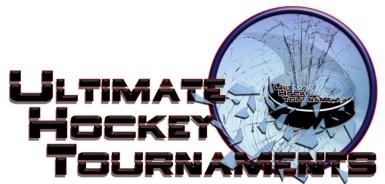                                                     Mite B/ House Division		    Tournament FormatThere are 2 Divisions, Red and White. Each team plays 3 preliminary round games. At that conclusion, the two 1st place teams in each division will play for Championship and the two 2nd place teams in each division will play for third place. The 3rd place teams in the each Division will play in a consolation game. Standings		Game Results	TeamPoints Gm1Points Gm2Points Gm3Total PointsTiebreakersRed Div.-  Jr. Chargers 40101Red Div.-  Sabres Hockey2125Red Div.-  Arctic Fury0022       White Div-  Panthers 2 Hockey2226       White Div-  Chiefs Black2204       White Div-  St. Jude White 0000Sat 1:15 1:15PmPmReedsburg ArenaReedsburg ArenaSabresSabres3vs.vs.vs.FuryFuryFuryFury2Sat  3:30  3:30PmPmDells Poppy RinkDells Poppy RinkChargersChargers1vs.vs.vs.ChiefsChiefsChiefsChiefs4Sat  3:45  3:45PmPmReedsburg ArenaReedsburg ArenaPanthersPanthers6vs.vs.vs.KnightsKnightsKnightsKnights0Sun  7:15  7:15AmAmDells Poppy RinkDells Poppy RinkFuryFury2vs.vs.vs.PanthersPanthersPanthersPanthers6Sun  8:25  8:25AmAmDells Poppy RinkDells Poppy RinkSabresSabres1vs.vs.vs.ChargersChargersChargersChargers1Sun  9:35  9:35AmAmDells Poppy RinkDells Poppy RinkChiefsChiefs8vs.vs.vs.KnightsKnightsKnightsKnights2Sun  2:15  2:15PmPmSauk Prairie RinkSauk Prairie RinkFuryFury7vs.vs.vs.ChargersChargersChargersChargers1Sun  3:30  3:30PmPmSauk Prairie RinkSauk Prairie RinkChiefsChiefs3vs.vs.vs.PanthersPanthersPanthersPanthers4Sun  3:30  3:30PmPmReedsburg ArenaReedsburg ArenaKnightsKnights0vs.vs.vs.SabresSabresSabresSabres3HOMEHOMEHOMEAWAYAWAYAWAYAWAYAWAYMondayMonday 10:35 10:35AmAmReedsburg Arena3rd Place Red-Chargers  3-3 TIEChargers  3-3 TIEChargers  3-3 TIE3rd Place White-3rd Place White-3rd Place White-     St Jude White                        Consolation     St Jude White                        Consolation     St Jude White                        Consolation     St Jude White                        ConsolationMonday     Monday      10:45 10:45AmAmSauk Prairie Rink2nd Place Red-Fury          4-1 Fury          4-1 Fury          4-1 2nd Place White-2nd Place White-2nd Place White-2nd Place White-Chiefs                                      Third PlaceChiefs                                      Third PlaceChiefs                                      Third PlaceMondayMonday 11:55 11:55AmAmDells Poppy Rink1st Place Red-Sabres      3-2Sabres      3-2Sabres      3-21st Place White-1st Place White-1st Place White-1st Place White-Panthers                           ChampionshipPanthers                           ChampionshipPanthers                           Championship